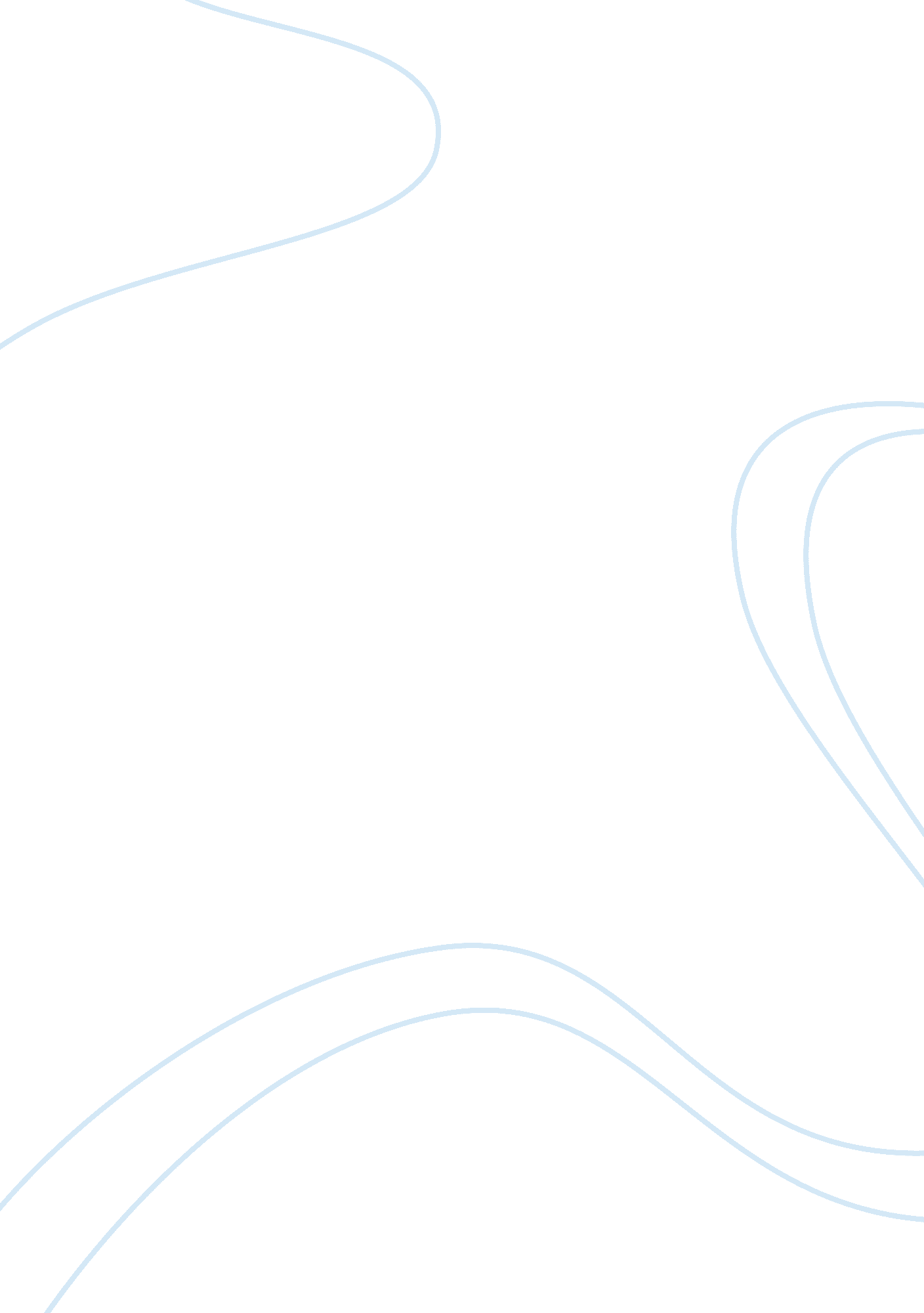 The safety of e-cigaretteHealth & Medicine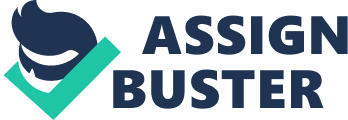 It used this correlation to establish causality that by smoking e-cigarette instead of a traditional cigarette one is safer because it is like smoking room air. 
By using this method of inferences, the author made the reader forget that e-cigarette still has addictive substance such as nicotine and that it still put glycerin or propylene glycol into our lungs and who knows what the flavorings are made of. By using the above inferences, the author implied that smoking nicotine, glycerin or propylene glycol and other chemicals for the flavoring is similar to inhaling room air which is incorrect. 

The ideal experiment is not to compare inhaling the two substance to establish correlation that and then imply causation that e-cigarette is safe. Instead, the experiment should involve controlled test group such as comparing the effect of e-cigarette between people who smoked e-cigarette for a certain number of years and then compared them with those who did not to correctly establish the safety of e-cigarette. 